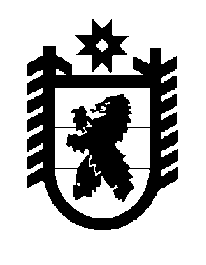 Российская Федерация Республика Карелия    ПРАВИТЕЛЬСТВО РЕСПУБЛИКИ КАРЕЛИЯРАСПОРЯЖЕНИЕ                                от  20 января 2016 года № 31р-Пг. Петрозаводск В целях реализации Закона Республики Карелия от 26 июня 2015 года 
№ 1908-ЗРК «О перераспределении полномочий между органами местного самоуправления муниципальных образований в Республике Карелия и органами государственной власти Республики Карелия», в соответствии с частью 11 статьи 154 Федерального закона от 22 августа   2004 года № 122-ФЗ «О внесении изменений в законодательные акты Российской Федерации и признании утратившими силу некоторых законодательных актов Российской Федерации в связи с принятием федеральных законов «О внесении изменений и дополнений в Федеральный закон «Об общих принципах организации законодательных (представительных) и исполнительных органов государственной власти субъектов Российской Федерации» и «Об общих принципах организации местного самоуправления в Российской Федерации», учитывая решение Совета Святозерского сельского поселения от 24 сентября 2015 года № 25 
«Об утверждении Перечня имущества, предлагаемого к передаче из муниципальной собственности Святозерского сельского поселения в государственную собственность Республики Карелия»: 1. Утвердить прилагаемый перечень имущества, передаваемого из муниципальной собственности Святозерского сельского поселения в государственную собственность Республики Карелия. 2. Государственному комитету Республики Карелия по управлению государственным имуществом и организации закупок совместно с администрацией Святозерского сельского поселения обеспечить подписание передаточного акта.3. Право собственности Республики Карелия на указанное в пункте 1 настоящего распоряжения имущество возникает с момента подписания передаточного акта.             ГлаваРеспублики  Карелия                                                                       А.П. ХудилайненУтвержден распоряжениемПравительства Республики Карелияот 20 января 2016 года № 31р-ППЕРЕЧЕНЬ имущества, передаваемого из муниципальной собственности Святозерского сельского поселения в государственную собственность Республики Карелия___________№ п/пНаименование имуществаАдрес местонахождения имуществаИндивидуализирующие характеристики имущества1234Одно-трехэтажное здание котельнойс. Святозерогод постройки 1999, площадь , фундамент – ж/б блоки, стены – кирпичные, ж/б панели,технический паспорт инв. № 50Насос сетевойс. Святозеро, ул. Советская, д. 8амарка КМ-100-65-200Насос сетевой (2 шт.)с. Святозеро, ул. Советская, д. 8амарка К 100-65-201Насос подпиткис. Святозеро, ул. Советская, д. 8амарка К 8/18Котел КВр (2 шт.)с. Святозеро, ул. Советская, д. 8амощность 0,63 Гкал, год ввода в эксплуатацию 2010Котел КВрс. Святозеро, ул. Советская, д. 8амощность 0,63 Гкал, год ввода в эксплуатацию 2011Котел КВр (3 шт)с. Святозеро, ул. Советская, д. 8амощность 0,63 Гкал, год ввода в эксплуатацию 2013Дымосос (4 шт.)с. Святозеро, ул. Советская, д. 8амарка ДН-9Дизель-генераторс. Святозеро, ул. Советская, д. 8амарка АД-60-Т-400, мощность 60 кВт, стационарныйВоздухоочистительное оборудование Циклон (2 шт.)с. Святозеро, ул. Советская, д. 8амарка ЦН-151234Дымовая трубас. Святозеро, ул. Советская, д. 8авысота , диаметр Тепловая сетьс. Святозеропротяженность1415,6 п. м,инв. № 6Трансформаторная подстанцияс. Святозеро,ул. Молодежнаямарка КТП 100Электрические линии 0,4 кВпос. Верхние Важиныпротяженность 